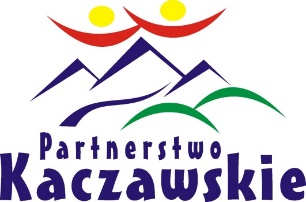 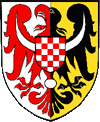 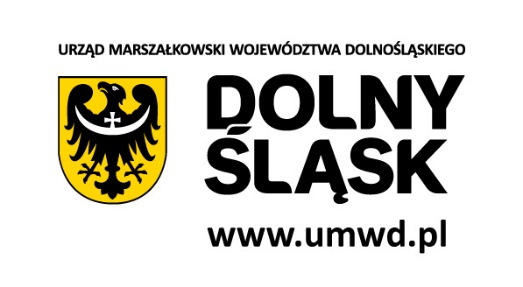 FORMULARZ ZGŁOSZENIOWY NA XI KACZAWSKI JARMARK BOŻONARODZENIOWYZespół Pałacowo – Parkowy w Krotoszycach, 10 grudnia 2017 r.Deklaruję udział w konkursie:- „Najpiękniejsze stoisko na Jarmarku”                             tak	nie - „Pamiątka świąteczna od Górala Kaczawskiego”            tak                       nie                                                                         Organizatorzy zapewniają stolik o powierzchni 1,5 x 0,8 m oraz 2 krzesła. Pozostały wystrój stoiska we własnym zakresie uczestnika. Miejsce Jarmarku będzie do Państwa dyspozycji w dniu 10.12.2017 r. od godz. 10.00. Zgodnie z ustawą z dnia 29 sierpnia 1997 roku o ochronie danych osobowych (tekst jednolity Dz. U. z 2002 r. Nr 10, poz. 926 ze zmianami) wyrażam zgodę na przetwarzanie moich danych osobowych dla potrzeb kwalifikacji udziału w konkursie i imprezie, w tym na udostępnienie ich do wiadomości publicznej po zakwalifikowaniu mnie do udziału.………………………Podpis Zgłoszenie prosimy nadsyłać do 10 listopada 2017 r.  - lub do wyczerpania miejsc - faksem, pocztą lub e-mailem:Gminny Ośrodek Kultury, Paszowice 142, 59 – 411 Paszowice Małgorzata Świderska – członek zarządu, tel. fax: 76 870 11 13, e-mail: swiderska@paszowice.plIlość miejsc ograniczona! Zgłoszenia są przyjmowane do wyczerpania miejsc!Imię i nazwisko/Instytucja:Adres:Specjalność/Rodzaj produktówIlość osóbTelefon:e-mail: